СОВЕТ ДЕПУТАТОВ ВАСИЛЬЕВСКОГО СЕЛЬСОВЕТА
  САРАКТАШСКОГО РАЙОНА ОРЕНБУРГСКОЙ ОБЛАСТИТРЕТЬЕГО СОЗЫВАРЕШЕНИЕвнеочередного  тридцать первого  заседания Совета депутатов                                              Васильевского сельсовета третьего созыва№    128                                     с. Васильевка                   28 ноября 2018 годаО внесении изменений и дополнений в  «Положения о благоустройстве, озеленении и санитарном состоянии Васильевского сельсовета».      В соответствии с Федеральными законами от 6 октября 2003 года N 131-ФЗ "Об общих принципах организации местного самоуправления в Российской Федерации", от 30 марта 1999 года № 52-ФЗ "О санитарно-эпидемиологическом благополучии населения в Российской Федерации", Градостроительным кодексом Российской Федерации, Земельным кодексом Российской Федерации, Уставом муниципального образования Васильевский сельсовет, протеста прокуратуры Саракташского района от 17.09.2018 года № 7/1-2018,Совет депутатов  муниципального образования  Васильевский сельсовет           РЕШИЛ: 1. Внести изменения и дополнения  в «Положение о благоустройстве, озеленении и санитарном состоянии Васильевского сельсовета», утвержденного решением Совета депутатов № 72 от 28.06.2017 года,  согласно  приложения №1.2. Настоящее решение вступает в силу со дня его обнародования и подлежит размещению на официальном сайте Васильевского сельсовета.3. Контроль над исполнением настоящего решения возложить на постоянную комиссию по социально-экономическому развитию территории (Нигматулина Г.А.)Глава муниципального образования –Председатель Совета депутатов                                            А.Н. СерединовРазослано: в дело, прокурору, постоянной комиссии.                                                                                            Приложение № 1                                                                                   к решению Совета депутатов                                                                                   Васильевский  сельсовет                                                                                 от  28 ноября 2018 года №1. Пункт 2.1. изложить в следующей редакции:« 2.1. благоустройство территории - деятельность по реализации комплекса мероприятий, установленного правилами благоустройства территории муниципального образования, направленная на обеспечение и повышение комфортности условий проживания граждан, по поддержанию и улучшению санитарного и эстетического состояния территории муниципального образования, по содержанию территорий населенных пунктов и расположенных на таких территориях объектов, в том числе территорий общего пользования, земельных участков, зданий, строений, сооружений, прилегающих территорий;»2. Пункт 2.6. изложить в следующей редакции: «2.6. инженерные коммуникации - трубопроводы и кабели (провода) , системы, обеспечивающие жизнедеятельность населенных пунктов, различных сооружений и жилых домов.3. Пункт 2.9. изложить в следующей редакции:«2.9. Автомобильные дороги сельсовета - автомобильные дороги общего пользования в границах населенных пунктов Васильевского сельсовета, за исключением автомобильных дорог общего пользования федерального, регионального или межмуниципального значения, частных автомобильных дорог. Перечень автомобильных дорог сельсовета утверждаться администрацией Васильевского сельсовета;»4. Пункт 2.11. изложить в следующей редакции:«2.11. мусор – твердые бытовые отходы, собираемые с территории при проведении ее уборки;»5. Пункт 2.13. изложить в следующей редакции:«2.13. несанкционированная свалка - складирование бытовых и промышленных отходов в местах, не обустроенных в соответствии с требованиями законодательства;»6.  Пункт 2.16. изложить в следующей редакции:«2.16. отходы - вещества или предметы, которые образованы в процессе производства, выполнения работ, оказания услуг или в процессе потребления, которые удаляются, предназначены для удаления или подлежат удалению в соответствии с настоящим Федеральным законом;7. Пункт 2.19. изложить в следующей редакции:«2.19. прилегающая территория - это территория общего пользования, которая прилегает к зданию, строению, сооружению, земельному участку в случае, если такой земельный участок образован, и границы, которой определены правилами благоустройства территории муниципального образования.»8. Пункт 2.23. изложить в следующей редакции:«2.23. твердые коммунальные (бытовые) отходы  (ТБО) -  отходы, образующиеся в жилых помещениях в процессе потребления физическими лицами, а также товары, утратившие свои потребительские свойства в процессе их использования физическими лицами в жилых помещениях в целях удовлетворения личных и бытовых нужд. К твердым коммунальным отходам также относятся отходы, образующиеся в процессе деятельности юридических лиц, индивидуальных предпринимателей и подобные по составу отходам, образующимся в жилых помещениях в процессе потребления физическими лицами;»9. Пункт 2.25. изложить в следующей редакции:«2.25. объект землепользования - земельный участок, обособленный в результате отвода земель в натуре и его юридического оформления;»10. В пункт 4.1. слова «руководители управляющих, обслуживающих организаций» заменить на слова «управляющие, обслуживающие организации»;11. Пункт 12.2. изложить в следующей редакции:«12.2. Архитектурно-градостроительный облик объекта или его изменение подлежат обязательному согласованию с администрацией Васильевского сельсовета.»12. В пункте 12.8. слова «дворовых территорий», «руководители управляющих, обслуживающих организаций» заменить на слова «территории многоквартирных домов»  «управляющие, обслуживающие организации» соответственно.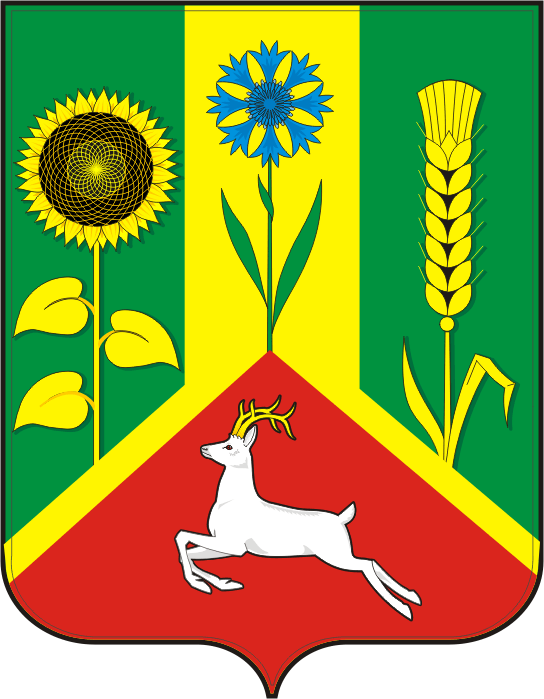 